	Blessed Sacrament Church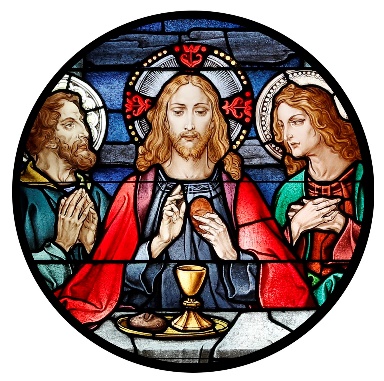 4500 Jackson Blvd.Rapid City, SD 57702-4972Phone: (605) 342-3336Fax: (605) 341-5668bsc@blessedsacramentchurch.orgBLESSED SACRAMENT PASTORAL COUNCIL MEETING MINUTES11/14/2021, 12:30 PM, Parish RectoryCall to Order: David DiMaria called the meeting to order at 12:30pm Present: Father Tim Hoag, Father Collins Igwilo, David DiMaria, Bill Colson, Jaime Munoz, Dave Raml, Justin Wermers, and Katie Wermers.Approval of minutes: The minutes of the board meeting conducted on October 10, 2021 were presented. A motion to approve the minutes as presented by Tim Callahan and seconded by Justin Wermers. Motion carried.Presentation of Reports:Pastor’s ReportReviewed Diocesan Strategic Plan and asked for feedback especially on the Values section. Attach Powerpoint outline to minutesTwo town halls will be setup for some time in JanuaryClarified stance on renting hall to Citizens for LibertyThe hall is being rented not used for freeHall Rental guidelines are being followedThey are not a political partyBasically, anyone can rent the hall as long as the purpose does not go against church teachings, i.e. we will not rent to Planned ParenthoodNew BusinessNurseryNeed speaker that worksPossibility of putting tv in there to stream 9am massCan/should we put a Reserve sign on pews in gathering area for people with small children?